L’ARRÊT AU PUITSDiocèse de Sainte-Anne-de-la-Pocatière1er dimanche de CarêmeAnnée B – 18 février 2024LA PAROLE DU DIMANCHEDieu dit à Noé et à ses fils : « Voici que moi, j’établis mon alliance avec vous, avec votre descendance après vous, et avec tous les êtres vivants qui sont avec vous. » (Genèse 9,8-10a)Le baptême ne purifie pas de souillures extérieures, mais il est l’engagement envers Dieu d’une conscience droite et il sauve par la résurrection de Jésus Christ. » (1 Pierre 3,21)Jésus disait : « Les temps sont accomplis : le règne de Dieu est tout proche. Convertissez-vous et croyez à l’Évangile. » (Marc 1,15)AU COEUR DE LA PAROLEAprès le déluge, Dieu établit son alliance avec l’humanité. Le signe visible de cette Alliance se concrétise par l’eau versée sur le baptisé. La Première lettre de Pierre nous rappelle que le baptême ne fait pas que purifier « de souillures intérieures », il incite la personne à s’engager sur la voie de l’Alliance avec Dieu. Dans l’Évangile selon saint Marc, il est question de porter notre regard sur la personne de Jésus et sur la façon dont il s’est préparé à vivre sa mission en accomplissant des signes éclatants tout en annonçant la Bonne Nouvelle.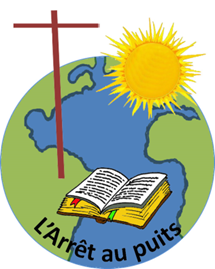 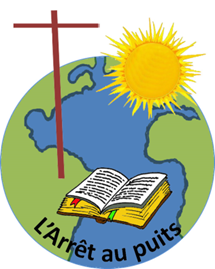 LA PAROLE DANS MA VIEQuelles sont les obstacles qui m’empêchent de suivre Jésus ?En quoi ai-je besoin d’être « plongé » durant ce Carême ?Je laisse Dieu m’emmener dans le désert pour écouter et entendre la promesse de son alliance…MÉDITATION Entrer dans le Carême, c’est revenir à la source d’eau vive pour y être renouvelé. Au cours des prochaines semaines, laissons Dieu nous emmener dans le désert. Revenons aux sources du baptême. Nous pourrons ainsi accueillir la Bonne Nouvelle du salut dans toute sa richesse.  PRIÈRESeigneur, enseigne-moi tes voies […]. Dirige-moi par ta vérité […]. Rappelle-toi, Seigneur, ta tendresse, ton amour qui est de toujours. Psaume (24 (25), 4a, 5a, 6)